/załącznik nr 3b/														OŚWIADCZENIE UCZNIA PEŁNOLETNIEGO………………………………………………………………………………………………………uczeń/ uczennica szkoły (proszę podać pełną nazwę szkoły)........................................................................................................................................................................................................................................................................................................................................................................................ PROSZĘ POSTAWIĆ ZNAK X W KRATKACH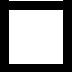 Wyrażam zgodę na udziałw VII Wojewódzkim Konkursie Języka Angielskiego 2022 współorganizowanym przez IX Liceum Ogólnokształcące imienia Tadeusza Nowakowskiego z Oddziałami Dwujęzycznymi w Bydgoszczy i Uniwersytet Kazimierza Wielkiego w Bydgoszczy w terminie: wrzesień - grudzień 2022r., zwanego dalej Konkursem.Akceptuję Regulamin Konkursu.Wyrażam zgodę na przetwarzanie moich danych osobowych przez: IX Liceum Ogólnokształcące imienia Tadeusza Nowakowskiego z Oddziałami Dwujęzycznymi w Bydgoszczy. Wyrażam zgodę na nieodpłatną publikację i wykorzystanie mojego wizerunku utrwalonego w formie fotografii lub zapisu wideo na stronach internetowych organizatora.Oświadczam, że zapoznałem/zapoznałam się z poniższą klauzulą informacyjną:Zgodnie z art. 24 Ustawy o Ochronie Danych Osobowych oraz z art. 13 ust. 1 i 2 RODO* informuję, że:Administratorem Twoich danych osobowych jest: IX Liceum Ogólnokształcące imienia Tadeusza Nowakowskiego z Oddziałami Dwujęzycznymi w Bydgoszczy.Dane osobowe zawarte w formularzu zgłoszeniowym będą przetwarzane w celu Twojego uczestnictwa w Konkursie na podstawie art. 6 ust. 1 lit. a RODO (osoba, której dane dotyczą wyraziła zgodę na przetwarzanie swoich danych osobowych).W niektórych sytuacjach mamy prawo przekazywać Twoje dane dalej – jeśli jest to konieczne, abyśmy mogli wykonywać nasze usługi. Możemy przekazywać Twoje dane w szczególności następującym odbiorcom:- osobom upoważnionym przez nas – naszym pracownikom i współpracownikom, którzy muszą mieć dostęp do danych, aby wykonywać swoje obowiązki;- podmiotom przetwarzającym – którym zlecimy czynności przetwarzania danych w celu uczestnictwa w kolejnych etapach Konkursu.Twoje dane po zrealizowaniu celu pierwotnego, dla którego zostały zebrane, o jakim była mowa wcześniej, będą przetwarzane dla celów archiwalnych przez okres zgodny z obowiązującymi u nas przepisami archiwalnymi.Masz prawo zwrócić się do nas z żądaniem dostępu do Twoich danych, ich sprostowania, usunięcia lub ograniczenia przetwarzania, wniesienia sprzeciwu wobec przetwarzania, przenoszenia danych. Możesz wycofać też zgodę na przetwarzanie danych w dowolnym momencie bez wpływu na zgodność z prawem przetwarzania, którego dokonano na podstawie tej zgody przed jej cofnięciem.Masz prawo wniesienia skargi do Organu nadzorczego (w rozumieniu RODO) dotyczącą przetwarzanie Twoich danych. Podanie przez Ciebie danych osobowych jest warunkiem umownym. Ich podanie jest dobrowolne, lecz ich niepodanie będzie skutkowało brakiem możliwości uczestnictwa w etapie regionalnym Konkursu.*RODO - Rozporządzenie Parlamentu Europejskiego i Rady (UE) 2016/679 z dnia 27 kwietnia 2016 r. w sprawie ochrony osób fizycznych w związku z przetwarzaniem danych osobowych i w sprawie swobodnego przepływu takich danych oraz uchylenia dyrektywy 95/46/WE.…..........……..............						  .........................................................Miejscowość, data						Czytelny podpis ucznia pełnoletniegoJa, niżej podpisany /a